113年新屋區衛生所免費塗氟服務時間詳細內容：未滿6歲兒童，每半年提供一次免費牙齒塗氟服務。二、請攜帶健保卡及兒童健康手冊(兩者皆要)。
三、請先確認與前次塗氟已間隔半年。    **113年新屋區衛生所免費塗氟服務時間**四、桃園市政府衛生局舉辦「牙齒好氟氣，加碼抽禮卷」活動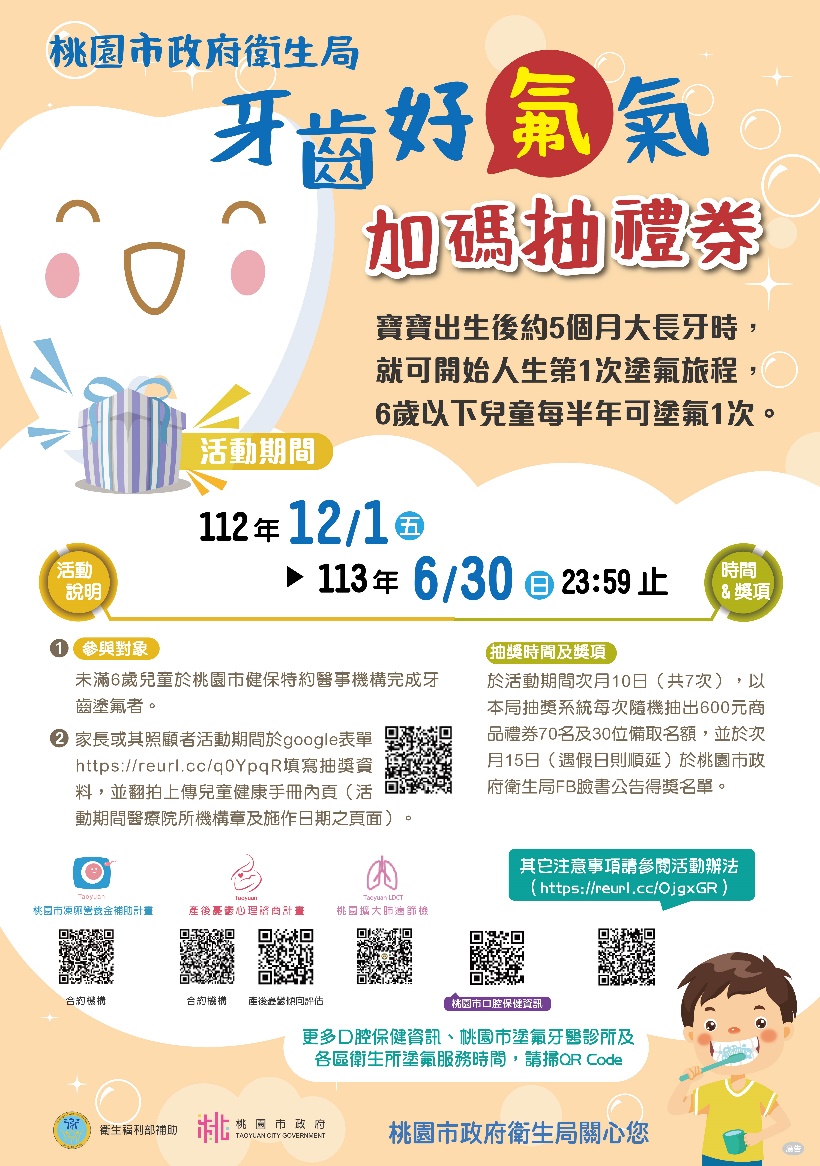 日期時間地點駐點服務院所113.01.11 (星期四)下午2點-4點新屋區衛生所佑達牙醫113.02.22 (星期四)下午2點-4點新屋區衛生所佑達牙醫113.03.14 (星期四)下午2點-4點新屋區衛生所佑達牙醫113.04.11 (星期四)下午2點-4點新屋區衛生所佑達牙醫113.05.09 (星期四)下午2點-4點新屋區衛生所佑達牙醫113.06.13 (星期四)下午2點-4點新屋區衛生所佑達牙醫113.07.11 (星期四)下午2點-4點新屋區衛生所佑達牙醫113.08.08 (星期四)下午2點-4點新屋區衛生所佑達牙醫113.09.12 (星期四)下午2點-4點新屋區衛生所佑達牙醫113.10.17 (星期四)下午2點-4點新屋區衛生所佑達牙醫113.11.14 (星期四)下午2點-4點新屋區衛生所佑達牙醫113.12.12 (星期四)下午2點-4點新屋區衛生所佑達牙醫